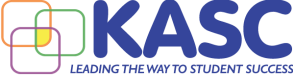 TAYLORSVILLE ELEMENTARY SCHOOLSCHOOL SBDM COUNCILSTEVEN C. RUCKER, CHAIR**SPECIAL CALLED MEETING** MinutesMarch 10, 2022 4:20 p.m.Mr. Rucker’s OfficeCall to Order Kelly Hutt, Kay Pence, Steven Rucker, Kasey Goodlett, Corie CowsertMotion to approval agenda: Kelly Hutt 1st, Kasey Goodlett 2nd @4:19Motion to move into executive session: Kelly Hutt 1st, Corie Cowsert 2nd @4:20Executive Session pursuant to KRS 61.810(1)(f)) to interview applicants for the following open position:ReceptionistActionMotion to move into open session: Kay Pence 1st, Corie Cowsert 2nd @ 6:20Motion to recommend Kelly Coffee for the front office receptionist position: Consensus  AdjournmentMotion to adjourn Kelly Goodlett 1st, Kay Pence 2nd @ 6:25pm2022 KASC www.kasc.net